Ryan Kopp, Principal409-925-9300Liz Davis, Assistant Principal - Gina Syle, Assistant Principal – Kristin Lawrence, Assistant PrincipalSanta Fe Junior High School2019-2020 Calculator ContractI, ______________________________________________, will have a school issued calculator in my possession during 8th Grade Math/Algebra class at Santa Fe Junior High.  During class, I will adhere to the classroom procedures set by the Math Department to check out this calculator.  Once I receive the calculator in class, it is my responsibility to check the condition and function of the calculator, and immediately report any malfunctions or damage to the classroom teacher.  The cost of the calculator is $145, and is property of Santa Fe Junior High.  Should the calculator receive damage, or go missing while checked out in my possession, the school will assess the incident, and restitution must be provided.  I understand the calculator is essential to my success in 8th Grade Math/Algebra, and the 8th Grade STAAR/Algebra 1 EOC.  I will do my best to take care of this property.  I also understand that the calculator may not be taken out of my teacher’s classroom nor brought home.By signing the agreement below, I understand the responsibility of receiving the calculator in the classroom.  Once this agreement is signed, I will be issued a calculator to use in 8th Grade Math/Algebra 1 EOC.Student Signature________________________________________Parent Signature_________________________________________Parent Printed Name______________________________________Calculator # Assigned for in Classroom Use___________________ *Texas Education Agency has approved the use of calculators for all 8th Grade Math students on the 8th Grade Math STAAR/Algebra 1 EOC. This contract is to remain on file in the student’s Math teacher’s classroom.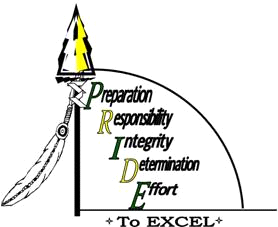 